1. Качественный и количественный состав кадровОтдел культуры администрации Красненского района Белгородской области(наименование района, города)*количество указывается через дробь2. Закрепляемость выпускников средних и высших учебных заведений в учреждениях культуры области в 2016–2018 годахРоманова Валентина Ивановна(47262) 5-20-44СодержаниеВсего работников/специалистов*СодержаниеВсего работников/специалистов*Муници-пальные служащиеМуници-пальные служащиеРаботникибиблиотек/ специали-стыРаботники КДУ/специалистыРаботники ДШИ/преподавателиМузейные работники/специалистыРаботники кинотеат-ров/специалистыРаботники ПКиО/ специа-листыРаботники зоопарка/специа-листыАХО123345679101112Всего:206113014427455В том числе:Женщин182113012324443Мужчин2421312Работников пенсионного возраста556435116Работников, имеющих инвалид-ность9251110Имеют образование:Высшее Из них высшее образование сферы культуры206896611113015      814449372721184335532Среднее профессиональное образование Из них среднее профессиональное образование сферы культуры82271566014661122Общее среднее образование35---35--26Имеют стаж работы до 3-х лет49118363112Имеют возраст:до 30 лет30-50 летстарше 50 лет2310479113141314745661472242625Количество вакансий-2Начальник отдела культурыадминистрации Красненского района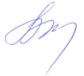 Л.ШеншинаРаспределены(кол-во)Прибыли к месту распределения(кол-во)ФИОМесто работы и должность Наименование учебного заведенияСпециальность по дипломуУволившиеся – дата и причина увольнения123456711Сорокина Светлана НиколаевнаМБУ ДО «Красненская ДШИ»преподавательГБОУ ВО БГИИКБакалаврСоциально-культурная деятельность11Смирных Мария АлексеевнаМБУ ДО «Красненская ДШИ»преподавательГБОУ ВО БГИИКг.ГубкинСольное и хоровое народное пение11Агеева Анна НиколаевнаТворческо-методический центр, методистФГБОУ ВО «Орловский государственный институт культуры»Искусство народного пения,Хормейстер. Руководитель творческого коллектива. Преподаватель11Головина Юлия ПетровнаМБУК«ЦКР «Радужный», методист по работес молодежьюФГАОУ ВО «Белгородский государственный национальный исследовательский университет»Организация работы с молодежью11КозьменкоНаталья ВладимировнаМБУ ДО «Красненская ДШИ»преподавательГубкинский музыкальный колледжПреподаватель по классу баяна11Манаев Олег ЕгоровичМКУК «Централизованная клубная система», Сетищенский ДК, хормейстерГубкинский музыкальный колледжАккомпаниатор,артист24.11.2017Призывна службу в РА11Беляева Алла ГеннадьевнаМКУК «Централизованная клубная система», Сетищенский ДК, художественный руководительГБОУ ВПО «Белгородский государственный институт искусств и культуры»Народное художественное творчество (по видам), руководитель любительского творческого коллектива26.12.2017Перемена места жительства11Гермативский Никита СергеевичМБУК ЦКР «Радужный»ОГАПОУ Старооскольский педагогический колледжПедагог дополнительного образования детей в области хореографииНачальник отдела культурыадминистрации Красненского районаЛ.Шеншина